Achtung: Die Voraussetzung zur Bewerbung können sich ändern! Die Angaben sind daher ohne Gewähr!Bewerbungszeitraum: 01.November – 15. Dezember für das darauffolgende akademische JahrWeitere Informationen unter: https://www.wiwi.hu-berlin.de/de/internationales-buero 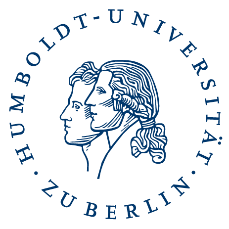 LandStadtName der PartneruniversitätPlätzeBesonderheiten des Vertrages (Level+Kurse)BelgienBrüsselKatholieke Universiteit Leuven, Campus Brüssels, Leuven oder Antwerpen 4Zugang auf Kurse in 3 Campi (Brüssels, Leuven, Antwerpen) - 1 Campus muss gewählt werden, Englisch C1Louvain-la-NeuveUniversité Catholique de Louvain (UCL) - Faculté des sciences économiques, sociales, politiques et de communication (ESPO)4 Nur VWL-Kurse; Englisch B2 / Nur MA Studierenden erlaubtChina(keine Erasmus-förderung)Hong KongThe Hong Kong University of Science and Technology (HKUST)2Nur BA, vorrangig BWL, 1 Platz für jeweils WS & SoSe, Englisch C1PekingPeking University - Guanghua School of Management3Englisch C1ShenzenPeking University – HSBC Business School2Nur MA Studierende, Englisch C1ShenzenThe Chinese University of Hong Kong Shenzhen (CUHK), - School of Management and Economics & School of Science and Engineering64 BA & 2 MA / Englisch als Hauptunterrichtssprache / Teilnahme an dem "Summer Term" auch für BA- möglich / alle BA-Kurse in den genannten Fakultäten zugänglich und MA-Programme in Economics/Accounting/Data Science, Englisch C1XiamenXiamen University - Wang Yanan Institute for Studies in Economics4Englisch C1DänemarkAarhusAarhus University - School of Business and Social Sciences2Englisch C1Kopen-hagenCopenhagen Business School2Nur WiSe, Englisch B2 (es werden nur spezielle Sprachnachweise von der Gastuniversität akzeptiert) Kopen-hagenUniversity of Copenhagen - Department of Economics4Nur Kurse in VWL, Englisch B2England(keine Erasmus-förderung)LondonUniversity College London - Department of Economics4Nur BA, nur Kurse in VWL, keine Erasmus-Förderung, Trimester (Bewerbung für das 1. Trimester oder für das gesamte AJ), Englisch B2, Mind. Durchschnittsnote 2.0, Keine Erasmus-FörderungExeterUniversity of Exeter Business School2Keine Erasmus-Förderung, Englisch C1NewcastleUniversity of Northumbria4Keine Erasmus-Förderung, Englisch B2EstlandTallinnEstonian Business School 1Nur Kurse in BWL, Englisch B2FinnlandHelsinkiAalto University3Auch Tuitition Waiver für das Sommerprogramm, Englisch C1HelsinkiHanken School of Economics2Englisch B2FrankreichParisENS Paris-Saclay (ex- ENS-Cachan)4Englisch B2, (Französisch B2 nur für Kurse in französischer Sprache Pflicht)ParisENSAE Paris Tech - Ecole Nationale de la Statistique et de l'Administration Economique4Kurse in Statistik & VWL, Kurswahl auf Englisch eingeschränkt, Französisch B2 UND Englisch C1ParisESCP Europe Paris3Nur Master-Kurse, Französisch B2 und/oder Englisch B2 (Französisch B2 nur für Kurse in französischer Sprache Pflicht)ParisUniversité Paris 1 Panthéon Sorbonne - Ecole de Management64 Plätze BWL, 2 Plätze VWL, Kurswahl auf Englisch extrem eingeschränkt, Englisch B2 und/oder Französisch B2 (Französisch B2 nur für Kurse in französischer Sprache Pflicht)ParisUniversité Paris-Dauphine2Französisch B2 oder/und Englisch B2 (B2 Französisch B2 nur für Kurse in französischer Sprache Pflicht) – 1 MA und 1 BAGrenobleGrenoble Ecole de Management1Französisch B2 oder/und Englisch B2 (B2 Französisch B2 nur für Kurse in französischer Sprache Pflicht)ReimsNeoma Business School3 Nur Kurse in BWL, Französisch B2 oder/und Englisch B2 (Französisch B2 nur für Kurse in französische Sprache Pflicht), Auswahl zwischen Campus/Standort Reims oder RouenRennesENSAI - Ecole Nationale de la Statistique et de l'Analyse de l'Information4Empfohlen für Master, Kurse in Statistik & VWL, Französisch B2 UND Englisch B2ToulouseUniversité Toulouse 1 Capitole - Toulouse School of Economics & Toulouse School of Management4Englisch B2 und/oder Französisch B2 (Französisch B2 nur für Kurse in französischer Sprache Pflicht)IslandReykjavíkUniversity of Iceland - School of Business and Faculty of Economics4Englisch B2, BWLIsraelTel AvivTel Aviv University 4Nur MA, Nomination nur für WS möglich, TOEFL: 100ItalienBozenFree University of Bozen (Bolzano) - School of Economics and Business2Unterrichtssprachen: Italienisch, Deutsch, Englisch, Italienisch B1 erwünschtFlorenzUniversità degli Studi di Firenze - School of Economics and Management2Englisch B2, Italienisch B1 erwünschtMilanUniversità Commerciale 'Luigi Bocconi', Milano2Englisch B2 (Italienischer Sprachnachweis nur für Kurse auf IT)PisaUniversità di Pisa - Department of Economics and Management2Englisch B2, Italienisch B1 erwünschtRomLUISS Guido Carli - Libera Universitá Internazionale degli Studi Sociali2Italienisch B2 und/oder Englisch B2 (Italienischer Sprachnachweis nur für Kurse auf IT)RomUniversità degli Studi di Roma Tre - Economics and Business Studies21 Platz BWL & 1 Platz VWL, Englisch B2, Italienisch B2 erwünschtSienaUniversità degli Studi di Siena - Department of Economics and Statistics & Department of Business2Englisch B2, Italienisch B1 erwünschtKanada(keine Erasmus-förderung)MontrealMcGill University3Englisch C1, Schwerpunkt BWL, Note bei 2.0, Bewerbung nur zum Winter möglichTrimester: Fall Ende August bis Ende DezemberWinter: Anfang Januar bis Ende AprilKroatienRijekaUniversity of Rijeka - Business Studies and Management Sciences2Englisch B2LettlandRigaBaltic International Academy1Englisch B2Nieder-landeAmster-damVrije Universiteit Amsterdam - School of Business and Economics4Englisch C1GroningenUniversity of Groningen - Faculty of Economics and Business2Englisch C1MaastrichtMaastricht University - School of Business and Economics4Englisch B2RotterdamErasmus University Rotterdam - School of Economics2Nur BA, Englisch B2TilburgTilburg University - School of Economics and Management2Englisch B2NorwegenBergenNorwegian School of Economics 2Englisch B2BergenUniversity of Bergen - Department of Economics2Englisch B2OsloUniversity of Oslo - Department of Economics4Nur Kurse in VWL, Englisch B2ÖsterreichWienUniversität Wien - Faculty of Business, Economics and Statistics2Englisch C1, Schwerpunkt BWLWienWirtschaftsuniversität Wien4Deutsch B2 und/oder Englisch C1 (Deutsch B2 ist nur Pflicht für Kurse in deutsche Sprache), Schwerpunkt BWLPeru(keine Erasmus-förderung)LimaUniversidad del Pacífico2Englisch C1 UND Spanisch C1PolenBreslauWrocław University of Science & Technology3Nur Master- und PhD-Kurse, Englisch B2WarschauUniversity of Warsaw2Englisch B2PortugalLissabonISCTE Business School4Englisch B2LissabonUniversidade Nova de Lisboa 4Englisch B2PortoISAG - European Business School8Nur BA, Portugiesisch B2 und/oder Englisch B2SchwedenJönköpingJönköping International Business School2Englisch C1LinköpingLinköping University 2Englisch B2StockholmStockholm University 4Nur Kurse in VWL, MA-Bewerber: BA-Abschluss mit Schwerpunkt VWL, Englisch B2Schweiz(Swiss-Mobility Förderung)BernUniversität Bern 32 Plätze VWL, 1 Platz BWL, Englisch B2 und/oder Deutsch B2 (Deutsch B2 ist nur Pflicht für Kurse in deutscher Sprache)FribourgUniversité de Fribourg 2Englisch B2 und/oder Deutsch B2 und/oder Französisch B2GenfUniversité de Genève2Französisch B2St. GallenUniversität St. Gallen 42 Plätze für das WS / 2 Plätze für das SoSe, Englisch B2ZürichUniversität Zürich4Deutsch B2 und/oder Englisch C1SlowakeiBratislavaComenius University Bratislava (Univerzita Komenskeho v Bratislave)1Englisch B2SlowenienLjubljanaUniversity of Ljubljana (Univerza v Ljubljani)2Englisch B2SpanienBarcelonaUniversitat Pompeu Fabra 4Nur Bachelor, Trimester, Englisch B2 BarcelonaUniversitat de Barcelona4Nur Bachelor, Englisch B2 oder Katalanisch B2 oder Spanisch B2MadridUniversidad Carlos III de Madrid65 x BA, 1 x MA, nur 1 Semester möglich, Spanisch B2 und/oder Englisch C1MalagaUniversidad de Málaga2 Englisch B2, Spanisch B1SalamancaUniversidad de Salamanca 4Englisch B2, Spanisch B1TschechienPragCharles University- Faculty of Social Sciences - Institute of Economic Studies & Faculty of Mathematics and Physics2Vorrangig VWL und StatistikTürkeiIstanbulBoğaziçi University - Faculty of Economics and Administrative Sciences94 BWL / 5 VWL, Englisch B2UngarnBudapestAndrássy Universität Budapest2Nur MA, Unterrichtsprache Deutsch, Deutsch C1